KDO JSME?Jsme kvalifikované sociální pracovnice z operačního programu EU CZ.03.2.65/0.0/0.0/16_047/0015641 realizovaného Městem Bučovice.Zaměřujeme se na pomoc klientům nacházejících se v nepříznivé životní situaci. Naší cílovou skupinou jsou:osoby a rodiny ohrožené sociálním vyloučením nebo již vyloučené;osoby ohrožené ztrátou bydlení, osoby žijící v nevyhovujícím bydlení;osoby bez přístřeší;osoby dlouhodobě nezaměstnané;osoby ohrožené sociálně patologickými jevy.Výkon sociální práce probíhá především v přirozeném prostředí klientů ve snaze navázat dlouhodobou spolupráci.CO JE NAŠÍM CÍLEM?Účelné řešení situace klienta a jeho potřeb, včetně motivace klienta k přijmutí odpovědnosti za svůj život a zvýšení míry samostatnosti ve všech oblastech života.NAŠE ČINNOSTindividuální práce s klienty v jejich přirozeném prostředíaktivní vyhledávání a kontaktování potencionálních klientůpůsobení na vytváření a rozvoj hygienických, společenských a pracovních návyků klientůposílení spolupráce s představiteli jednotlivých obcí v ORPspolupráce s jednotlivými odbory úřadu, sociálními pracovnicemi OSPOD, NNO a pracovníky ÚP, aby docházelo k předávání informací pro aktivní řešení situace klientůKONKRÉTNÍ ČINNOSTIzákladní sociální poradenstvíokamžitá pomoc při akutní krizové situacizprostředkování kontaktu s rodinným a společenským prostředímpodpůrná činnost při seberozvojidoprovod při vyřizování osobních záležitostírozvíjení kompetencí v oblasti finanční gramotnostipodpora při hledání nového zaměstnánípodpora při řešení dluhové problematikyvýpomoc při sepisování žádostí o zajišťování podkladů pro žádost o důchod, dávek hmotné nouze, dávek státní sociální podpory a příspěvku na péčiKONTAKTMěsto BučoviceJiráskova 502685 01 Bučovicewww.bucovice.czTel.: 517 381 441, 517 324 411e-mail: posta@bucovice.czVedoucí odboru sociálních věcí:Mgr. Martina TeuchnerováTel.: 517 324 427e-mail: teuchnerova@bucovice.czSociální pracovnice:Bc. Jana KřížováTel.: 731 640 233e-mail: krizova@bucovice.czMartina Vykoukalová, DiS.Tel.: 730 592 447e-mail: vykoukalova@bucovice.czKDE NÁS NAJDETE?Poliklinika Bučovice, příspěvková organizace1. patro, dveře č. 44, 45Sovětská 912,685 01 Bučovice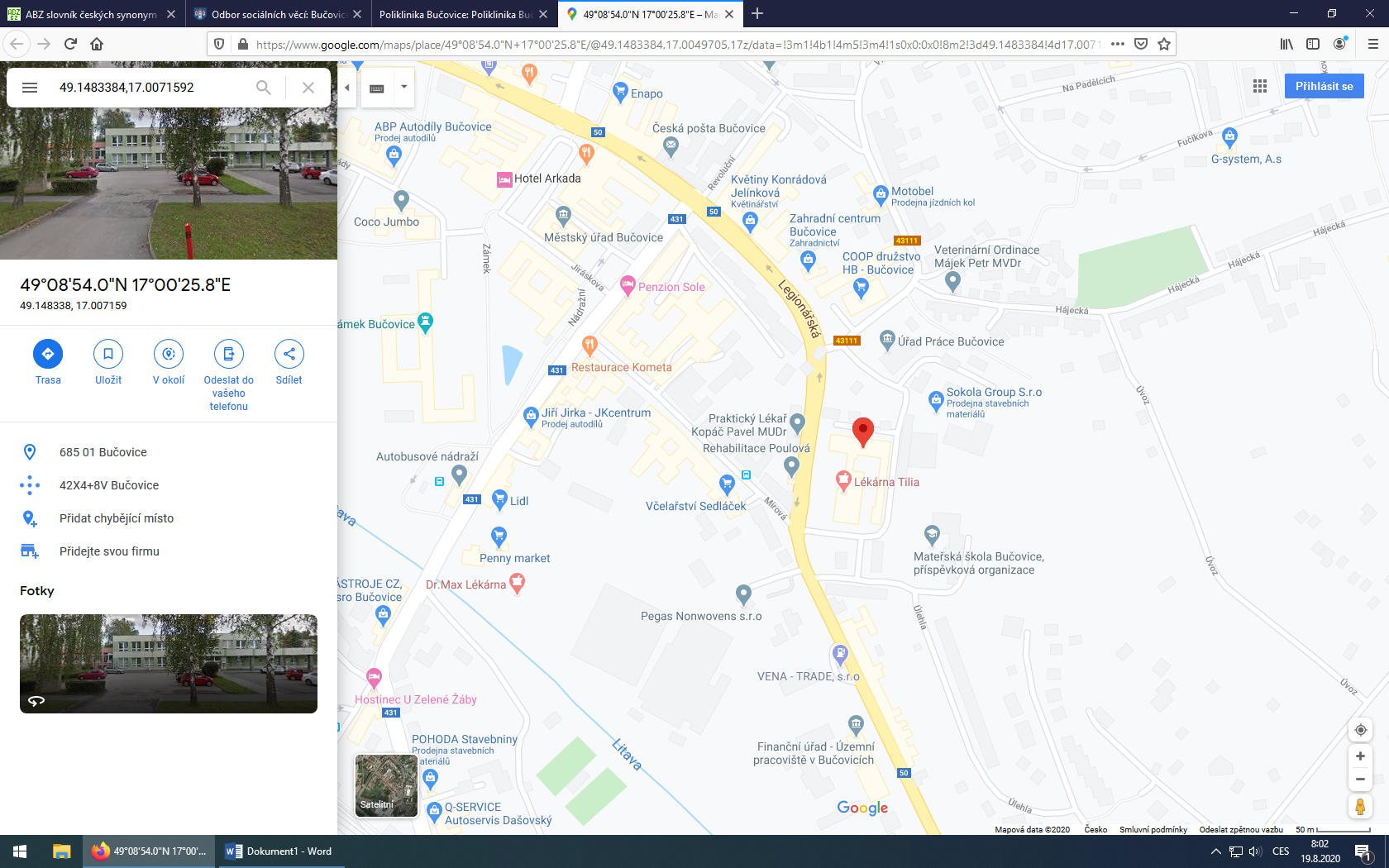 Úřední hodiny:Po 8:00 - 17:00, úřední denÚt 8:00 - 13:30, dle dohodySt 8:00 - 17:00, úřední den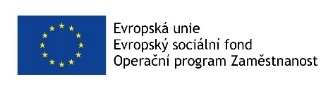 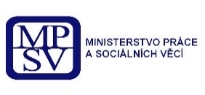 Čt 8:00 - 13:30, dle dohodyPá 8:00 - 12:00, dle dohodyMĚSTO BUČOVICE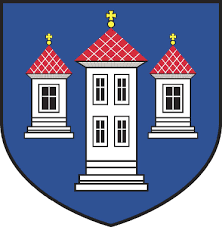 SOCIÁLNÍ PRÁCE A POMOC LIDEM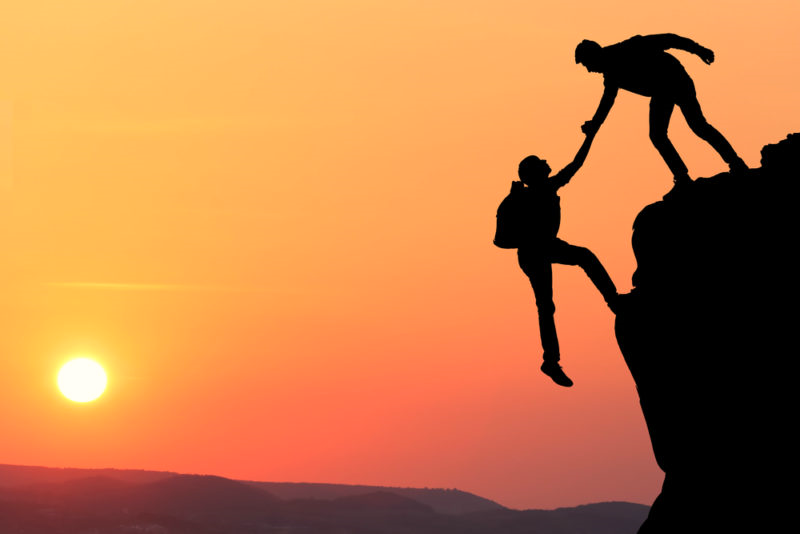 Dříve jsem se ptal: Jak mohu vyléčit či změnit tohoto člověka? Dnes bych tuto otázku položil jinak: Jak mohu vytvořit vztah, který tento člověk může využít pro svůj osobní růst? (On Becoming a Person, 1961)